APPLICATION FORMAfghan Scholars Programme 2022-23Please complete every section and provide all the requested information in full.Data PrivacyPlease note that any personal data submitted to the University as part of the Bodleian Visiting Fellowship application process will be processed in accordance with the GDPR and related UK data protection legislation. For further information, please see the University’s Privacy Notice at: www.admin.ox.ac.uk/councilsec/compliance/gdpr/privacynotices/job/. The University’s Policy on Data Protection is available at: www.admin.ox.ac.uk/councilsec/compliance/gdpr/universitypolicyondataprotection/.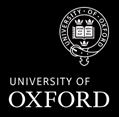 PERSONAL DETAILSPERSONAL DETAILSPERSONAL DETAILSPERSONAL DETAILSPERSONAL DETAILSPERSONAL DETAILSTitle (e.g. Ms, Mr)Forename(s)SurnameTitle (e.g. Ms, Mr)Forename(s)SurnameHome addressHome addressEmail addressEmail addressTelephone (or mobile)Telephone (or mobile)Institution of employment if relevant (include full address)Institution of employment if relevant (include full address)Job titlePROPOSED RESEARCHPROPOSED RESEARCHPROPOSED RESEARCHPROPOSED RESEARCHProject titleProposed start dateProposed end dateREFEREE DETAILS (including email addresses)REFEREE DETAILS (including email addresses)Referee #1Referee #2Please return this completed form to fellowships@bodleian.ox.ac.uk, along with:Your up-to-date curriculum vitae;Two letters of recommendation: Your referees may email us directly; A statement of the proposed research (1,200 words maximum)Letters of recommendation may be emailed directly by your referees to fellowships@bodleian.ox.ac.uk, with the applicant’s  name in the Subject line.